            jana.skuciusova@ddmsikula.cz                                              lenka.pavelcikova@ddmsikula.czPřihlásit do kroužku je možno jen přes elektronický formulář Přihlašování přes elektronický formulář je podobné, jako nákup v běžném internetovém obchodě. Zaregistrujete se a vyberete si kroužek, na který chcete přihlásit sebe či své dítě. 1. REGISTRACE   Kliknutím na odkaz „ON-LINE PŘIHLÁŠKA“ na stránkách /www.ddmsikula.cz/, se Vám v novém okně zobrazí   okno s možností REGISTRACE A PŘIHLÁŠENÍM DO KLIENTSKÉHO CENTRA.   Pro prvotní přihlášení je nutné se nejprve zaregistrovat !!! 2. PŘIHLÁŠENÍ do klientského centra   Vyplňte přihlašovací údaje - emailová adresa a Vámi zvolené HESLO ke klientskému účtu,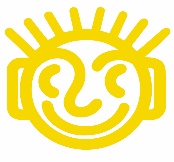    nebo VLOŽENÍ NOVÉHO ÚČASTNÍKA - klikněte na tlačítko s nápisem „NOVÝ ÚČET“. 3. PŘIHLÁŠENÍ NA KROUŽEK     Klikněte na záložku KROUŽKY. Vyberte a klikněte na tlačítko "Přihlásit". Pokud budete mít problém s přihlašováním, volejte na číslo 572 551 347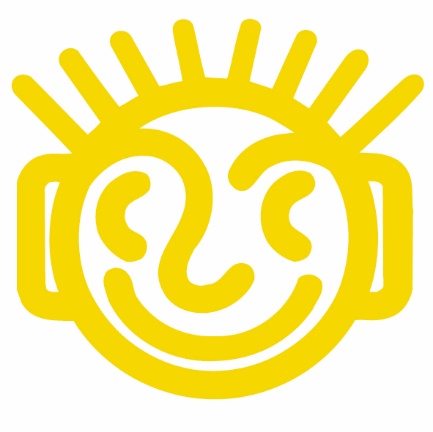 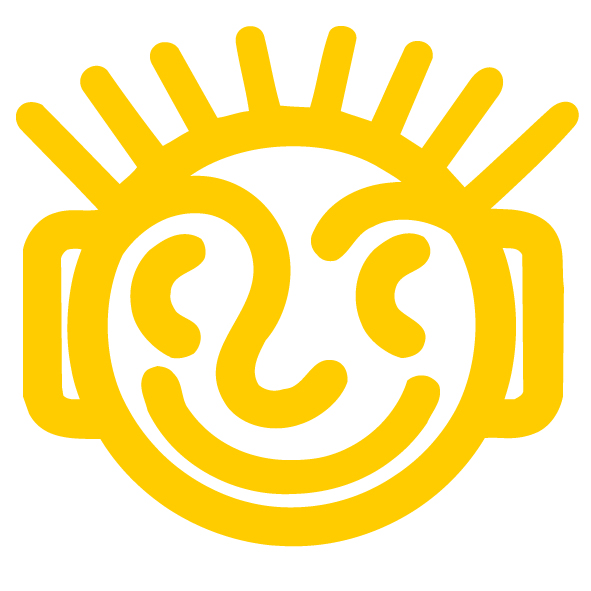 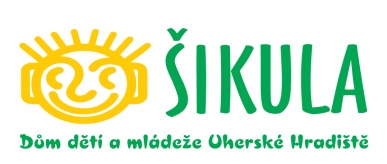 Váš kamarád ve volném časeVáš kamarád ve volném časeVáš kamarád ve volném časeVáš kamarád ve volném časeVáš kamarád ve volném časeVáš kamarád ve volném čase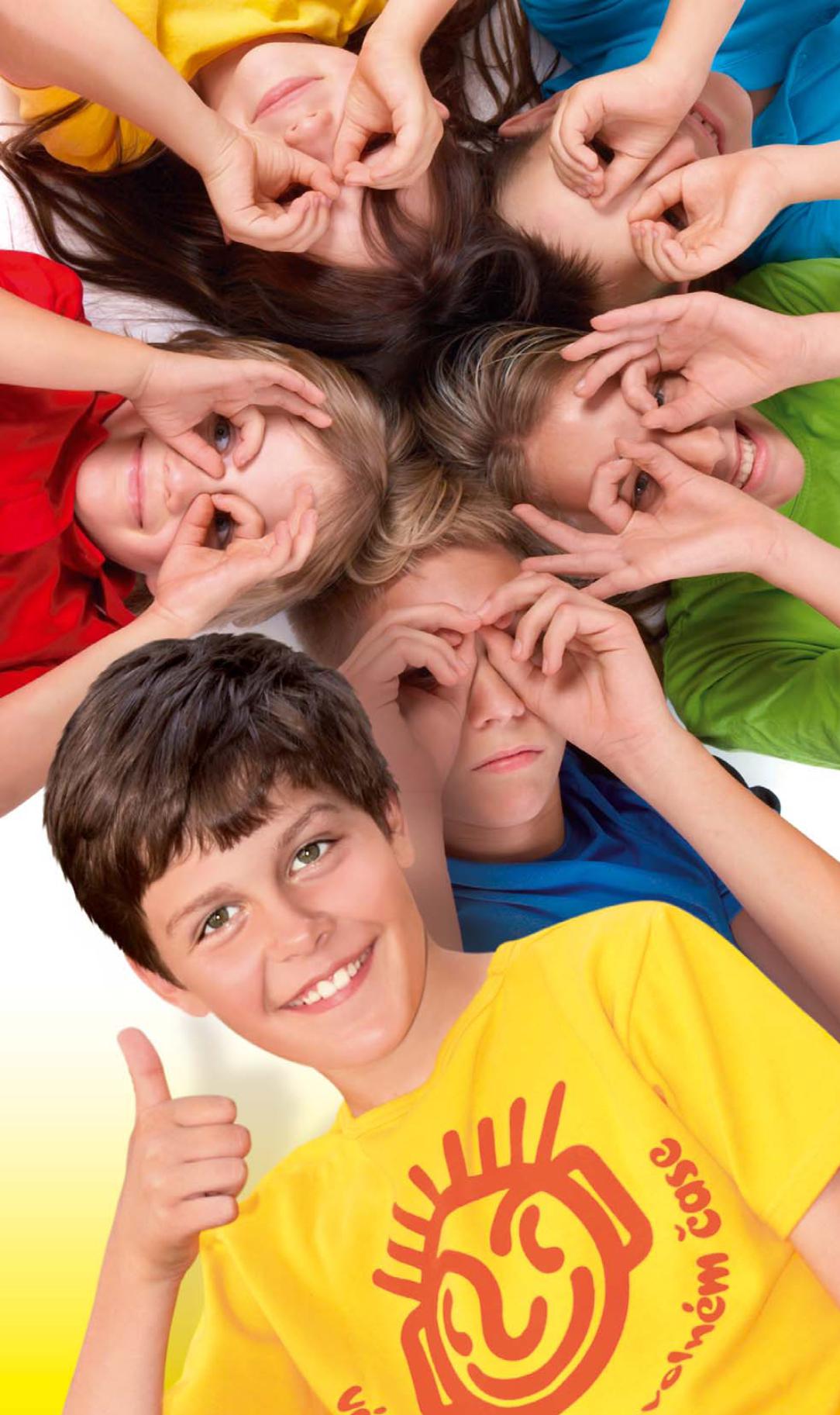 NABÍDKA KROUŽKŮZÁKLADNÍ ŠKOLA MISTŘICENABÍDKA KROUŽKŮZÁKLADNÍ ŠKOLA MISTŘICENABÍDKA KROUŽKŮZÁKLADNÍ ŠKOLA MISTŘICENABÍDKA KROUŽKŮZÁKLADNÍ ŠKOLA MISTŘICENABÍDKA KROUŽKŮZÁKLADNÍ ŠKOLA MISTŘICENABÍDKA KROUŽKŮZÁKLADNÍ ŠKOLA MISTŘICEwww.ddmsikula.czwww.ddmsikula.czwww.ddmsikula.cztel.: 572 551 347                                           Uherské Hradiště                    Purkyňova 494tel.: 572 551 347                                           Uherské Hradiště                    Purkyňova 4942022/20232022/20232022/2023        Společensko-vědní oddělení        Společensko-vědní oddělení        Společensko-vědní oddělení             Estetické oddělení             Estetické oddělení             Estetické oddělení           Radka Turzíková, DiS.           Radka Turzíková, DiS.                 Bc. Martina  Dörrová                 Bc. Martina  Dörrová           telefon: 605 203 063           telefon: 605 203 063                 telefon: 605 203 064                 telefon: 605 203 064           radka.turzikova@ddmsikula.cz           radka.turzikova@ddmsikula.cz           radka.turzikova@ddmsikula.cz                 martina.dorrova@ddmsikula.cz                 martina.dorrova@ddmsikula.cz                 martina.dorrova@ddmsikula.cz        Sportovní oddělení        Sportovní oddělení        Sportovní oddělení             Přírodovědné oddělení - Trnka             Přírodovědné oddělení - Trnka             Přírodovědné oddělení - Trnka           Bc. Jana Skuciusová           Bc. Jana Skuciusová                 Mgr. Lenka Pavelčíková                 Mgr. Lenka Pavelčíková           telefon: 605 203 065           telefon: 605 203 065                 telefon: 733 500 233                 telefon: 733 500 233                 telefon: 733 500 233Keramika  první stupeň ZŠ Bronislava Krystová700 Kčbudova ZŠstředa1 x za 14 dni  Martina Dörrová, tel.: 605 203 064                                                                                                martina.dorrova@ddmsikula.czMartina Dörrová, tel.: 605 203 064                                                                                                martina.dorrova@ddmsikula.czMartina Dörrová, tel.: 605 203 064                                                                                                martina.dorrova@ddmsikula.czMartina Dörrová, tel.: 605 203 064                                                                                                martina.dorrova@ddmsikula.czMartina Dörrová, tel.: 605 203 064                                                                                                martina.dorrova@ddmsikula.czMartina Dörrová, tel.: 605 203 064                                                                                                martina.dorrova@ddmsikula.czMartina Dörrová, tel.: 605 203 064                                                                                                martina.dorrova@ddmsikula.czMartina Dörrová, tel.: 605 203 064                                                                                                martina.dorrova@ddmsikula.czMartina Dörrová, tel.: 605 203 064                                                                                                martina.dorrova@ddmsikula.czMartina Dörrová, tel.: 605 203 064                                                                                                martina.dorrova@ddmsikula.cz